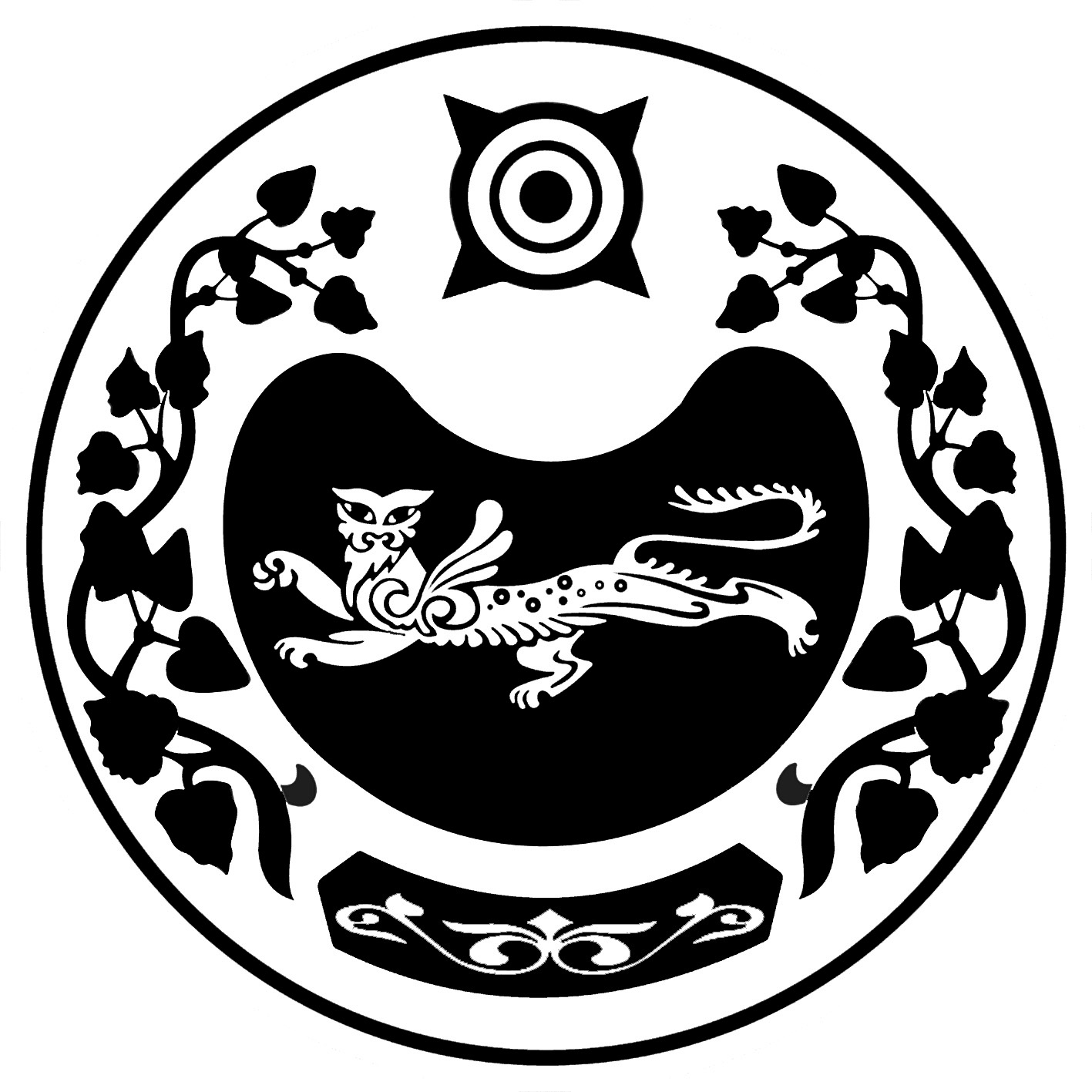 РОССИЯФЕДЕРАЦИЯЗЫ РОССИЙСКАЯ ФЕДЕРАЦИЯ        ХАКАС РЕСПУБЛИКАНЫН			  РЕСПУБЛИКА ХАКАСИЯ	                АFБАН ПИЛТİРİ				       АДМИНИСТРАЦИЯ      АЙМААНЫH УСТАF-ПАСТАА   		       УСТЬ-АБАКАНСКОГО РАЙОНАР А С П О Р Я Ж Е Н И Еот 22.11.2022	     № 211 - ррп. Усть-АбаканО внесении изменений в распоряжение  администрации  Усть – Абаканского района  от 18.03.2020 № 36-р «О формировании и ведении в Усть – Абаканском районе регионального сегмента государственной информационной системы мониторингав сфере межнациональных и межконфессиональных  отношений и раннего предупреждения конфликтных ситуаций»В связи с изменением кадрового состава муниципальных служащих администрации Усть – Абаканского района, в соответствии с п. 1 ст. 66 Устава муниципального образования Усть – Абаканский район, в соответствии с постановлением Правительства Республики Хакасия от 08.04.2019 № 134 «О порядке формирования и ведения в Республике Хакасия регионального сегмента государственной информационной системы мониторинга в сфере межнациональных и межконфессиональных отношений и раннего предупреждения конфликтных ситуаций»:1.  Внести изменения в распоряжение  администрации  Усть – Абаканского района  от 18.03.2020 № 36-р «О формировании и ведении в Усть – Абаканском районе регионального сегмента государственной информационной системы мониторинга в сфере межнациональных и межконфессиональных отношений и раннего предупреждения конфликтных ситуаций»: назначить ответственным руководителем за общую координацию работы по формированию и ведению в Усть – Абаканском районе регионального сегмента государственной информационной системы с наименованием статуса доступа «руководитель регионального сегмента в Усть – Абаканском районе» Федорову О.А.- заместителя Главы администрации Усть – Абаканского района по социальным вопросам.2. Контроль за исполнением распоряжения возложить на Федорову О.А. заместителя Главы администрации Усть – Абаканского района по социальным вопросам.Глава Усть-Абаканского района			                            Е.В. Егорова